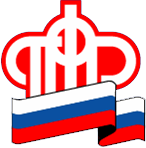       Пенсионный фонд Российской Федерации
       ГУ - Управление Пенсионного фонда РФ   в городе Сургуте          Ханты-Мансийского автономного округа – Югры (межрайонное)08.04.2021                                                                                                                   Пресс-релизМобильное приложение помогает в решении проблем людей с инвалидностьюРеестр инвалидов наполняется   сведениями об исполнении индивидуальной программы реабилитации и абилитации инвалидов (детей-инвалидов) органами власти субъектов Российской Федерации, иными организациями, оказывающими услуги инвалидам и представляет собой информационную систему, содержащую в себе всю информацию об инвалидах, для предоставления услуг инвалидам, что позволяет избежать многократного и разнонаправленного документооборота между такими органами власти. Одним из достоинств реестра инвалидов является специально созданный Личный кабинет для инвалидов, в котором гражданин, признанный инвалидом, может получить информацию об инвалидности, рекомендованных и исполненных мероприятиях реабилитации и абилитации, положенных и предоставленных услугах и выплатах, а также обратиться за предоставлением услуг в электронном виде. С помощью аналитической подсистемы Федерального реестра инвалидов заинтересованные органы власти могут получать интересующие их аналитические и статистические данные на основании сведений, содержащихся в Федеральном реестре инвалидов, в различных разрезах и с использованием различных показателей. 	Указанные статистические и аналитические данные могут быть получены как посредством использования предустановленных отчетов так и сформированы с помощью конструктора отчетов. Также аналитические и статистические данные могут быть получены посредством «Мобильного приложения». Для получения доступа  к аналитической подсистеме Федерального реестра инвалидов  орган власти должен быть зарегистрирован в федеральной государственной информационной системе «Единая система идентификации и аутентификации в инфраструктуре, обеспечивающей информационно-технологическое взаимодействие информационных систем, используемых для предоставления государственных и муниципальных услуг в электронной форме». Органу власти необходимо направить соответствующую заявку на адрес Оператора Федерального реестра инвалидов  support@101.pfr.ru. По результатам рассмотрения заявки Оператор Федерального реестра инвалидов предоставляет доступ сотруднику органа власти, указанному в заявке, к аналитической подсистеме Федерального реестра инвалидов. Для получения доступа  к «Мобильному приложению»  необходимо: найти актуальные название и ссылку для скачивания приложения на портале sfri.ru в разделе меню «Мобильное приложение»; перейти по указанным ссылкам и скачать приложение. Для скачивания приложения на стороннее устройство необходимо запомнить актуальное название приложения и найти его в магазине, соответствующем его устройству: Appstore (для устройств на платформе IOS) или Google store (для устройств на платформе Android). Электронный адрес технической поддержки  support@101.pfr.ru. 